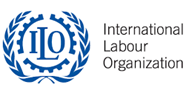 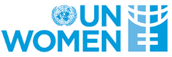 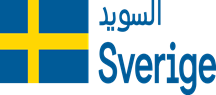 بيان صحفيتتعاون السويد مع هيئة الأمم المتحدة للمرأة ومنظمة العمل الدولية لتعزيز العمالة المنتجة والعمل اللائق للنساء في مصر، والأردن، وفلسطينالتاريخ: 14 شباط/فبراير 2019  أعلنت الوكالة السويدية للتنمية والتعاون الدولي (سيدا)، وهي شريك طويل المدى لهيئة الأمم المتحدة للمرأة، عن مساهمة كبيرة بقيمة 70 مليون كرونة سويدية (7.64 مليون دولار أمريكي) لصالح برنامج إقليمي حول "تعزيز العمالة المنتجة والعمل اللائق للنساء في مصر، والأردن، وفلسطين."  ويسعى البرنامج إلى دعم النساء للاستفادة من فرص عمل أفضل وضمان أمنهن في أماكن العمل والمساواة في الحصول على التنمية المهنية والحماية الاجتماعية للأسر وتوفير آفاق أفضل للتنمية الذاتية والاندماج في المجتمع. يعتمد هذا البرنامج المشترك بين هيئة الأمم المتحدة للمرأة ومنظمة العمل الدولية، والذي تبلغ مدته أربع سنوات، نهج متكامل يتناول الأسباب الهيكلية لعدم المساواة التي تواجهها النساء في الحصول على العمل اللائق في البلدان المستهدفة.  بجانب المؤسسات الوطنية، سوف يتناول البرنامج القوانين التمييزية ويوفر بيئات سياسية مراعية لمنظور النوع الاجتماعي. وسوف يشارك البرنامج مع القطاع الخاص لتعزيز فرص عمل لائقة ومتساوية، كما سيعمل بصورة وثيقة مع المجتمع المدني لتحدي الصور النمطية للنوع الاجتماعي في المنزل وفي بيئة العمل.  يساهم البرنامج المشترك في استراتيجية السويد الجديدة للتعاون الإنمائي من أجل المساواة العالمية بين الجنسين وحقوق المرأة والفتاة 2022 - 2018؛ ويتماشى كليًا مع أجندة 2030 للتنمية المستدامة وتحقيق هدفي التنمية المستدامة رقم 5 و 8 حول المساواة بين الجنسين، والعمل اللائق والنمو الاقتصادي. يساهم البرنامج في تنفيذ اتفاقية القضاء على جميع أشكال التمييز ضد المرأة ومعايير العمل الدولية، بالإضافة إلى خطط استراتيجيات التنمية الوطنية، بما في ذلك استراتيجية التنمية المستدامة:  رؤية مصر 2030 – الأردن 2025: رؤية واستراتيجية وطنية، بالإضافة إلى أجندة السياسات الوطنية الفلسطينية للأعوام 2022 - 2017.صرح السيد محمد الناصري المدير الإقليمي لهيئة الأمم المتحدة للمرأة في الدول العربية، قائلًا:" تساهم النساء بشكل كبير في التنمية الإقتصادية والاجتماعية لكن يتعرضن للتمييز في مساحات العمل. إن تشجيع ثقافة المساواة والمسؤولية المشتركة بين الرجال والنساء في أعمال الرعاية المدفوعة والغير مدفوعة الأجر هو أولوية للعالم وللمنطقة. إن هيئة الأمم المتحدة للمرأة وشركائها ملتزمون بتحقيق المساواة بين الجنسين والتمكين الإقتصادي للمرأة لأن هذا هو الصحيح ولأنه يساهم في النمو المستدام والمنصف. "وقد أكدت السيدة إيفا جيبسون سميدبيرج، رئيسة وحدة الشرق الأوسط وشمال افريقيا في سيدا " تعد المساواة بين الجنسين وتمكين النساء شرطًا اساسيًا لتنفيذ خطة عام 2030 وتحقيق الأهداف العالمية المستدامة. للتعاون الإنمائي السويدي التزام طويل المدى من حيثُ تعزيز المساواة بين الجنسين على الصعيد العالمي والتمتع الكامل لجميع حقوق الإنسان من جانب النساء والفتيات وظهر ذلك بشكل أكبر مع اعتماد استراتيجيتها مؤخرًا الخاصة بالمساواة العالمية بين الجنسين وحقوق النساء والفتيات للفترة ما بين 2022-2018.  نحن واثقون أن الاستثمار في هذا البرنامج سيعزز ويتبنى ظروف عمل آمنه ولائقة للنساء، مما يساهم بشكل أكبر في تقدم التمكين الاقتصادي للمرأة في المنطقة العربية".   "يجمع هذا البرنامج القوى المشتركة بين وكالات الأمم المتحدة في تعزيز المساواة بين الجنسين، فبالنسبة لمنظمة العمل الدولية، تعزيز المساواة بين الجنسين في بيئة العمل كان محور تركيز عملنا في المنطقة: وفي الوقت الذي نسعد فية للإحتفال بمرور مئتي عام على تطلعنا إلى المستقبل، سنواصل العمل من أجل تلبية احتياجات المرأة بفاعلية، بينما تعم الفائدة على أصحاب العمل والعمال والاقتصاد بوجه عام.” صرحت السيدة ربا جرادات، المديرة الإقليمية لمنظمة العمل الدولية للدول العربية. عن سيدا:تعتبر سيدا هيئة حكومية تعمل نيابةً عن البرلمان السويدي، بهدف تقليل الفقر في العالم. ومن خلال عملنا وبالتعاون مع الأخرين، سنساهم في تنفيذ سياسة السويد للتنمية العالمية (PGU).عن هيئة الأمم المتحدة للمرأة:هيئة الأمم المتحدة للمرأة، هي منظمة الأمم المتحدة المعنية بالمساواة بين الجنسين وتمكين المرأة. والهيئة هي النصير العالمي الرئيسي لقضايا المرأة والفتاة، حيث أنشئت بغرض التعجيل بإحراز تقدم فيما يتصل بتلبية احتياجاتهن على الصعيد العالمي.عن منظمة العمل الدولي: منذ عام 1919، جمعت منظمة العمل الدولية الحكومات وأصحاب العمل والعمال من 187 دول أعضاء، من أجل وضع معايير العمل وتطوير السيياسيات واستحداث برامج تعزز العمل الائق لجميع الرجال والنساء وهي الوكالة الثلاثية الوحيدة التابعة للأمم المتحدةوللمزيد من المعلومات، يرجى التواصل من خلال:السيدة يلكا جيردوفيتشي كنسل، أخصائية البرامج والسياسة الإقليمية التمكين الاقتصادي للنساءالمكتب الإقليمي للدول العربية التابع لهيئة الأمم المنحدة للمرأة البريد الإليكتروني: yllka.gerdovci@unwomen.org mailto:yllka.gerdovci@unwomen.orgالسيدة فريدة خانكبار المتخصصين المساواة بين الجنسين وعدم التمييزالمكتب الإقليمي للدول العربية التابع لمنظمة العمل الدوليةالبريد الإليكتروني: khanf@ilo.org mailto:khanf@ilo.org